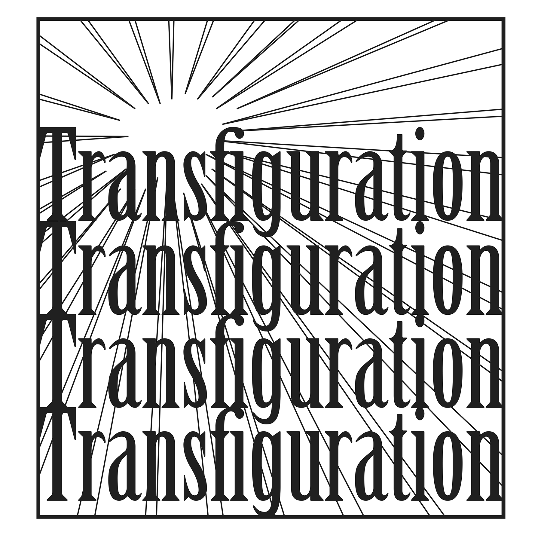 The Transfiguration of Our Lord“O wondrous type! O vision fair of glory that the Church may share, which Christ upon the mountain shows, where brighter than the sun He glows!” LSB 413:1AS WE GATHEROn the Mount of Transfiguration, Peter blurted out that it was good the disciples were there so they could build shelters for Jesus, Moses, and Elijah. Our being close to our Lord, though, is not good so that we might do something for Him; rather, it is good because we know He has done so much for us. Moses, the greatest prophet according to the reading from Deuteronomy, spoke God’s Word, but Jesus is the Word, effecting our forgiveness and salvation in His sacrifice for us. His “departure,” as Luke puts it in the Gospel, is literally His exodus, not from slavery in Egypt like Moses, but from sin and death through His sacrifice on the cross. Our Lord is the builder of His “house,” the Church. Only because we have been forgiven is it good for us to be here, for as the psalm reminds us, “the Lord our God is holy!”Psalm 99+ PREPARATION +INVOCATIONPastor:	In the name of the Father and of the +Son and of the Holy Spirit.People:	Amen.OPENING SENTENCES Hebrews 3:6a; Luke 9:35; Psalm 99:9Pastor:	Christ is faithful over God’s house as a son.People:	And we are His house.Pastor:	“This is My Son, My Chosen One;People:	listen to Him!”Pastor:	Exalt the Lord our God, and worship at His holy mountain;People:	for the Lord our God is holy!CONFESSION AND ABSOLUTION 1 John 1:8–9Pastor:	If we say we have no sin, we deceive ourselves, and the truth is not in us.People:	But if we confess our sins, God, who is faithful and just, will forgive our sins and cleanse us from all unrighteousness.	Silence for reflection on God’s Word and for self-examination.Pastor:	Almighty God, merciful Father,People:	we confess that we are by nature sinful and unclean. We have sinned against You in thought, word, and deed, by what we have done and by what we have left undone. Forgive us for our spiritual blindness, and renew our faith in You alone.Pastor:	Jesus came down from the Mount of Transfiguration, even though He knew His disciples would forsake and deny Him. He went to the cross so that He could offer us all full and free forgiveness. As a called and ordained servant of Christ, I therefore forgive you all your sins in the name of the Father and of the +Son and of the Holy Spirit.People:	Amen.+ SERVICE OF THE WORD +HYMN “Open Now Thy Gates of Beauty” (LSB 901)COLLECT OF THE DAY (bulletin insert)OLD TESTAMENT Deuteronomy 34:1-12Reader:   This is the Word of the Lord.People:   Thanks be to God.GRADUAL (bulletin insert, below Collect of the Day)EPISTLE Hebrews 3:1-6Reader:   This is the Word of the Lord.People:   Thanks be to God.HOLY GOSPEL Luke 9:28-36Pastor:    This is the Gospel of the Lord.People:   Praise to You, O Christ.HYMN “Beautiful Savior” (LSB 537)SERMON “Here”THE NICENE CREED (LSB, back inside cover)OFFERINGPRAYER OF THE CHURCH(after each petition): Pastor:     Lord, in Your mercy,                               People:   hear our prayer.                                                                LORD’S PRAYER, SUNG (LSB, front inside cover)+ SERVICE OF THE SACRAMENT +Divine Service and the Close Fellowship of Holy CommunionOur Lord speaks and we listen. His Word bestows what it says. Faith that is born from what is heard acknowledges the gifts received with eager thankfulness and praise. The gifts include the Holy Supper in which we receive His true body and blood to eat and drink. Those welcome to the table acknowledge the real presence of the body and blood of Christ, confess their own sinfulness, and in true faith wish to receive the forgiveness and strength promised through this Holy Sacrament, as instructed … and in unity of faith … with God’s people here in this congregation. It is our sincerest desire that you join in the intimacy of this fellowship. However, if you are not, yet, an instructed and confirmed member-in-good-standing of a congregation of the Lutheran Church-Missouri Synod, please visit with the pastor about such a fellowship before communing. If you wish to come forward for a blessing, you are welcome to join us at the rail to receive such. Please cross your arms in front of you to indicate that desire.DISTRIBUTION “’Tis Good, Lord, to Be Here” (LSB 414)POST-COMMUNION HYMN “Alleluia, Song of Gladness” (LSB 417)POST-COMMUNION THANKSGIVINGPastor:	Let us pray.      O God the Father, pleased with Your Son on the Mount of Transfiguration, we give thanks for the pardon and peace You have given us for His sake in this Sacrament. As He descended to the plain with His disciples, accompany us now on our journey with Your Holy Spirit that we be enabled constantly to serve You; through Jesus Christ, Your Son, our Lord, who lives and reigns with You and the Holy Spirit, one God, now and forever.People:	Amen.BENEDICTIONHYMN “O Wondrous Type! O Vision Fair” (LSB 413)FAITH LUTHERAN CHURCH,Rev. Curt Hoover, Rev. Alebachew Teshome,Rev. Craig Fiebiger, Rev. Doug DeWitt2640 Buckner Road, Thompson’s Station, TN  37179, (615) 791-1880www.faithlutheran-tn.org, Feb. 26/27, 2022                                All are welcome …                 … Christ is honored.